NotesJune 10th 2018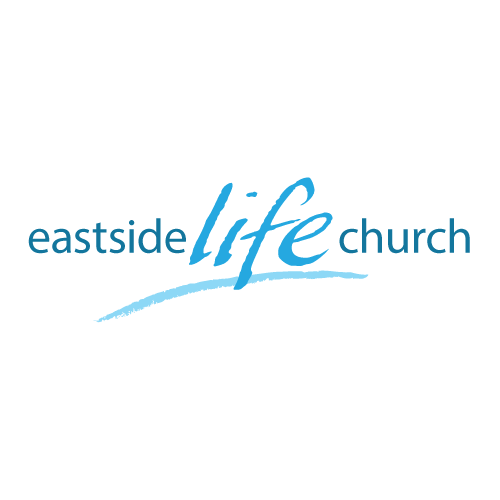 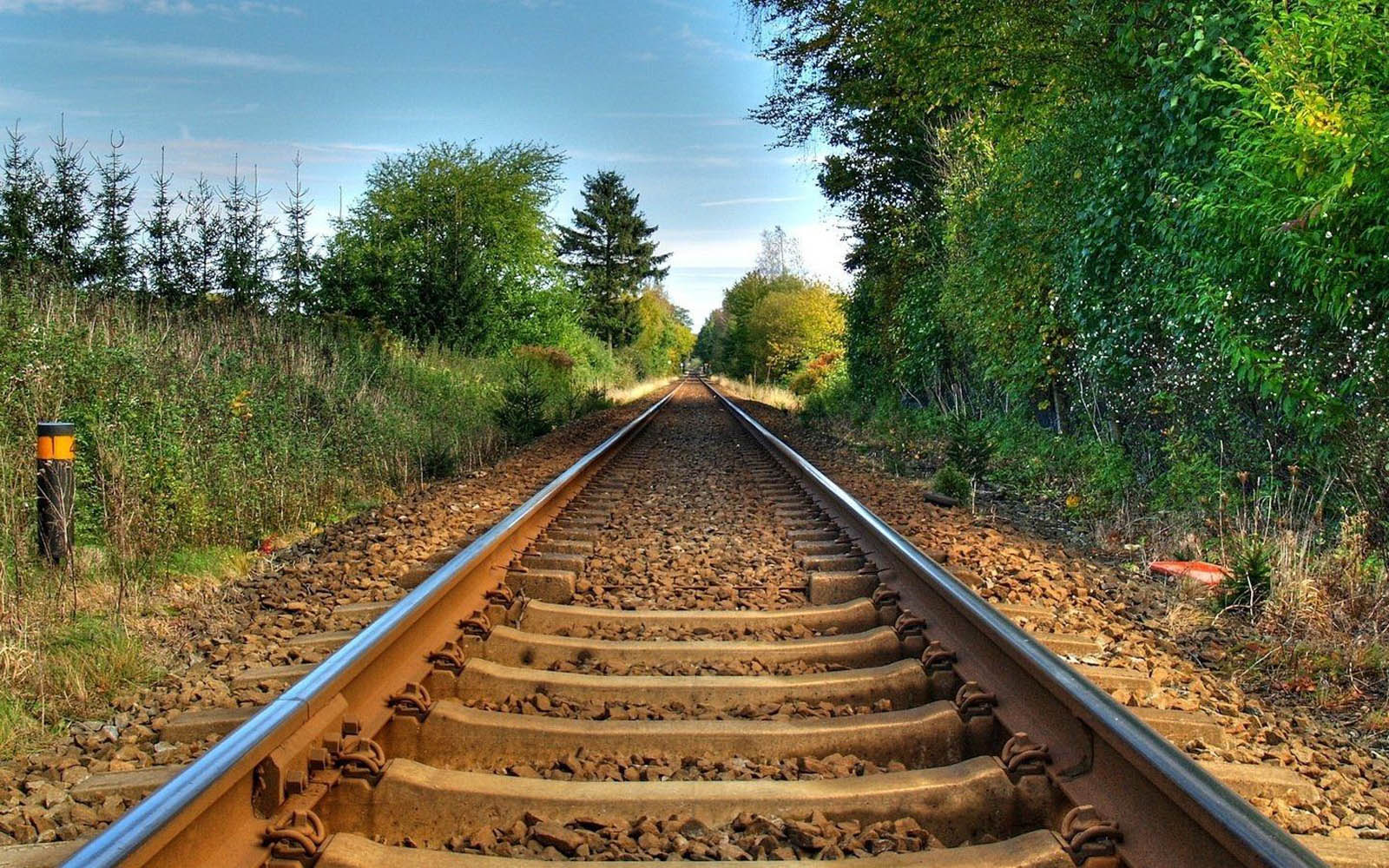 Staying on Track - 6“Stay Close to the Good Shepherd”WelcomeThe first Sunday of the Rest (Best) of your life2018Staying on Track – Part 61 Thessalonians 5:23-24Now may the God of peace Himself sanctify you completely; and may your whole spirit, soul, and body be preserved blameless at the coming of our Lord Jesus Christ. 24 He who calls you is faithful, who also will do it.Stay close to the Good ShepherdThe Two TracksGod’s sovereign will - His faithfulness	(Already in motion through what Jesus did on our behalf)Our response in faith to His grace - our faithfulness.	(Comes from hearing His Word, a revelation of God’s will).John 10:11    “I am the good shepherd”. The Good shepherd shows us: 3 key players	1. Who our ‘Good, Good Father’ is – our covenant relationship.	2. Who we truly are as His followers – our authority in Him.	3. Who our real ‘adversary’ is – whom Jesus has defeated.As the Good shepherd Jesus has our best interests at heart.	He came to ‘seek and save’ the lost.He did so by giving His life for ours in a beautiful exchange.		and…By giving us the Holy Spirit to help us live the abundant life.Final Take Away & CommunionAs we celebrate Communion,To stay on track with your heart and mind:Philippians 4:6-7 Be anxious for nothing, but in everything by prayer and supplication, with thanksgiving, let your requests be made known to God; 7 and the peace of God, which surpasses all understanding, will guard your hearts and minds through Christ Jesus.The communion speaks of: God’s Peace (harmony) in both our outer man (bread - body) and our inner man (wine - blood).